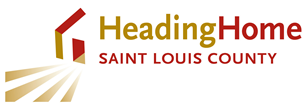 SLC Heading Home Governance Board MeetingWebExThursday, November 21, 2019 – 1-3PMCall to Order and Roll CallCynthia Finley, Deb Holleman, Shelly Holmes, Heather Lindula, David O’Leary,Katy O’Sullivan, Salaam Witherspoon, Laura Birnbaum, Kate Bradley, Drew Klinkert, Pat Leary, Stacy Radosevich, Jensina Rosen, JoAnn Solin, Will WilsonMinutes – tabled to next meetingCommunity Presentations (as needed)  noneBoard BusinessHousing Response Committee recommends the realignment of the FHPAP budget to reflect the increase of additional funds $214,045.Cynthia made a motion and Salaam seconded to accept the budget as presented by Stacy.  Heather abstained.  Vote passed.By-Laws Update- The By-laws “e-mail voting section” is not legal according to the Open Meeting Law.  To make our By-laws comply to the law, we need to strike out the highlighted sentence in Part 5.  We want to use the most current by-laws and correct the e-mail language.  Cynthia suggested tabling this item until next meeting.Call for Committee membership – Will has been working on recruiting for the Advocacy and Education Committee and the Evaluation and Planning Committee. Updates:State updates (5-10 minutes) – Pat: RFP is out on DHS Economic Opportunity Grant, which is to help homeless youth who have mental health issues.  Due date is December 5th.  Training for Client Center Services will be offered in Brainerd and Cambridge.  Pat will forward the e-mail to Will.  Pat has a new supervisor.  Her name is Heidi Hamilton.St. Louis County Updates (5-10 minutes)Planning Grant RFP is ready and to include Performance Measure and Technical Assistance.  System Mapping is on hold due to the restructuring of 211.  The money may be need to be repurposed to meet the new needs.  The SUD grant has been extended for 2 years.  Will will be taking over the HSASMI and SUD grant management.  Update on the Warming center: County has approved requested funds ($30,000 for the North with expanded sites, gas vouchers, and vouchers.  This will be run through Bill’s House.  In the South Chum, Gloria Dei, and a West Duluth site are planned.  The Warming Centers will be open when the temperature reaches 10 degrees.  City of Duluth will also be putting in some funding.MN Housing Tax Credit got funded.  Birchwood (30 beds) and Decker Dwelling (40 beds) got fundingCity of Duluth updates (5-10 minutes as needed)None.HMIS Updates (5-10 minutes)Drew has started up the new HMIS User Group.  There will be one scheduled in Duluth January 30th and a remote meeting in February or March.  Data Quality Project: ICA is requesting feedback.  You can contact Drew for the list.  ICA also would like feedback about PIT in rural areas.  What trainings or improvements could be done?Committee Action Items (Committees will only present important/voting items)Housing Response Committee- planning for meeting the needs as 211 restructures and the Head of the Lakes 211 closes.  At the CES Leadership meeting, possible solutions to this gap were discussed.  The members agreed that they would like to have Metro 211 to do this work.  More information is needed regarding costs.Minnesota Housing will be attending the December 11th HRC meeting.  Board members are welcome to attend.There are 15 voting members in the HRC.  They need to fill open positions.  Anyone who has ideas for community/homeless members please contact Heather or Stacy.Evaluation and Planning Committee – Will is recruiting for this committee.  Katie is interested in serving on this committee. Advocacy/Education Committee – Will has been recruiting for this committee.  Salaam will chair this committee for the South.  Deb and Cynthia will be on this committee.Rural Housing Coalition none.Affordable Housing Coalition – Issue came up about one project that has affordable housing with no windows.  The City of Duluth will be watch this in the future.Funding Updates – action items if neededCoC – NOFA – Great need for more Assessors.  More balanced distribution of this work is needed amongst the provider.  One idea was to score the non-participating organizations lower on the NOFA if they don’t do assessments.  There was a robust discussion of the pros and cons of this idea.  An idea came up to have an AdHoc group meeting to discuss funding stream to fund this work.  The following volunteered to be in this meeting: Pat Leary, Will Wilson, Laura Birnbaum, Heather Lindula, and David O’Leary.ESG – City noneESG – County noneFHPAP/Landlord Incentive Program - FHPAP budget is accepted see above vote.SUD – noneHSASMI noneHousing Support noneAdjourn motion by Heather and seconded by Salaam.Next Meeting:December 19th at Cotton 